Bitte beachten Sie, dass dieser Bogen frühestens 4 Wochen vor dem geplanten Einzug oder Kurzzeit-pflegeaufenthalt durch den Hausarzt erstellt werden sollte.2.	Weitere Feststellungen:Die Patientin/ der Patient … WundversorgungDie Patientin/ der Patient … wenn ja, wo und welche und Art der Versorgung?	     	3.	Ansteckende Erkrankungen und multiresistente ErregerDie Patientin/ der Patient … wenn ja, welche (ICD-Code)?	     	aktuell vorliegender Keim	Ja 	Nein mir bekannter Keim in der Vorgeschichte	Ja 	Nein Welcher?	     	Bekannt seit	     	vorliegender negativer Abstrich	Ja 	Nein Zuletzt am	     	zeigt Anhaltspunkte für das Vorliegen einer 
ansteckungsfähigen Lungentuberkulose 
(Bescheinigung gemäß § 36 IfSG)	Ja 	Nein ist vollständig gegen COVID-19 geimpft / genesen	Ja 	Nein Impfnachweis liegt vor	Ja 	Nein 	Datum:	     	Genesenennachweis liegt vor	Ja 	Nein 	Datum:	     	ärztliche Bescheinigung über eine 
dauerhafte medizinische 
Impf-Kontraindikation liegt vor	Ja 	Nein 	Datum:	     	4.	Funktionelle Einbußenzeitlich		örtlich		persönlich		situativ	5.	Diagnosen (incl. ICD-Code, Feststellungen über Art, Umfang, Auswirkungen)  vgl. gesondertes Blatt (Auflistung hier entfällt)6.	Medikation (incl. Dosierung und Verabreichungszeitpunkte)  vgl. gesondertes Blatt (Auflistung hier entfällt)7.	Sonstige Hinweise/Bemerkungen Ärztlicher Fragebogen zum Bewohnereinzug/ Kurzzeitpflegeaufenthalt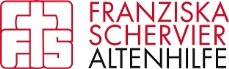 Name der Patientin/ des PatientenVornameGeburtsdatumGrößeGewichtHilfeleistung ist erforderlich bei folgenden Verrichtungen
(Zutreffendes bitte ankreuzen)Umfang der zu leistenden HilfenUmfang der zu leistenden HilfenUmfang der zu leistenden HilfenHilfeleistung ist erforderlich bei folgenden Verrichtungen
(Zutreffendes bitte ankreuzen)nicht erforderlichgelegentlich/ geringfügigdauerhaft/ umfassendZubettgehen und AufstehenAn- und AuskleidenAn- und Ablegen von HilfsmittelnBenutzung der ToiletteGebrauch von Hilfsmitteln zur Ausscheidung (Bettpfanne, Nachtstuhl)Sauberhalten bei InkontinenzWaschenBaden, DuschenFrisierenRasierenHaare waschenMund- und ZahnpflegeNagelpflegeEssenTrinkenEssen mundgerecht zubereitenHilfestellung beim GehenHilfestellung bei der Benutzung eines RollstuhlsVerabreichung von MedikamentenVerabreichung von SpritzenEinwirken auf die Einnahme von MedikamentenWundpflegeNotwendigkeit, den Patienten zur selbständigen Erledigung persönlicher Verrichtungen des alltäglichen Lebens zu motivieren und anzuleitenEs besteht die Notwendigkeit der Aufsicht, da Patientzum Weglaufen neigtzum Zerstören neigtnicht orientiert istsich selbst und/oder andere gefährdetist geh- und stehunfähig, aber nicht ständig bettlägerigist geh- und stehunfähig, aber nicht ständig bettlägerigJa Nein ist tagsüber bettlägerig.ist tagsüber bettlägerig.Ja Nein neigt zu nächtlicher Unruhe.neigt zu nächtlicher Unruhe.Ja Nein benötigt aus medizinischen Gründen eine besondere Kost. benötigt aus medizinischen Gründen eine besondere Kost. Ja Nein wenn ja, welche?ist harn-inkontinent und benötigt deshalb Materialien zur Inkontinenzversorgung.  ist harn-inkontinent und benötigt deshalb Materialien zur Inkontinenzversorgung.  Ja Nein ist stuhl-inkontinentist stuhl-inkontinentJa Nein leidet unter einer Suchterkrankung.leidet unter einer Suchterkrankung.Ja Nein wenn ja, welche?hat Kontrakturenhat KontrakturenJa Nein wenn ja, welche?hat eine Wunde Ja Nein hat eine ansteckende ErkrankungJa Nein ist zur Zeit Träger eines multiresistenten Keims 
(z.B. MRSA/ORSA, 3MRGN, 4MRGN…) oder war 
nach meiner Kenntnis Träger eines solchen Keims 
in der Vorgeschichte im körperlichen Bereichim geistig-seelischen BereichDiagnose(ICD-Code)Ist eine wesentliche Verbesserung des Gesundheits-
zustandes des Patienten/der Patientin zu erwarten?Ja Nein Das Gutachten beruht auf einer persönlichen
Untersuchung der Patientin/des PatientenJa Nein Ort, DatumStempel und Unterschrift des Arztes